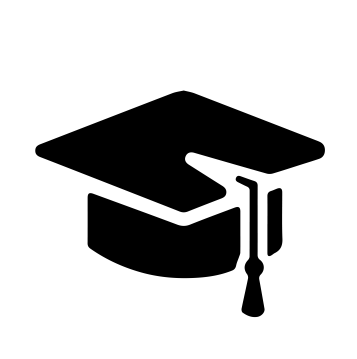 Всероссийский информационно – образовательный портал «Магистр»Веб – адрес сайта: https://magistr-r.ru/СМИ Серия ЭЛ № ФС 77 – 75609 от 19.04.2019г.(РОСКОМНАДЗОР, г. Москва)МОП СФО Сетевое издание «Магистр»ИНН 4205277233 ОГРН 1134205025349Председатель оргкомитета: Ирина Фёдоровна К.ТЛФ. 8-923-606-29-50Е -mail: metodmagistr@mail.ruИОР «Магистр»: Елена Владимировна В.Е -mail: magistr-centr@mail.ruГлавный редактор: Александр Сергеевич В.Е-mail: magistr-centr@magistr-r.ruПриказ №001 от 05.10.2022г.О назначении участников конкурса «Осенний сундучок идей»Уважаемые участники, если по каким – либо причинам вы не получили электронные свидетельства в установленный срок (4 дня с момента регистрации), просьба обратиться для выяснения обстоятельств по электронной почте: metodmagistr@mail.ru№Учреждение, адресУчастникРезультат1МБОУ «СОШ № 3 им. А.А. Ивасенко», ХМАО Югра, г. НефтеюганскПедагог   Ковальчук Наталья ГеннадьевнаКуратор Сапрыкина Татьяна Николаевна, Ясков Ярослав ИвановичI степень (победитель)2МБОУ «СОШ № 3 им. А.А. Ивасенко», ХМАО Югра, г. НефтеюганскВоспитатель Тычина Мария АнатольевнаКуратор Сапрыкина Татьяна Николаевна, Сначев Денис ВладимировичI степень (победитель)3МБОУ «СОШ № 3 им. А.А. Ивасенко», ХМАО Югра, г. НефтеюганскПедагог  Гарданова Эльвира ФанузовнаКуратор Сапрыкина Татьяна Николаевна, Мамедова Захра Сеймур кызыI степень (победитель)4МБОУ «СОШ № 3 им. А.А. Ивасенко», ХМАО Югра, г. НефтеюганскПедагог Гарданова Эльвира ФанузовнаКуратор Сапрыкина Татьяна Николаевна, Магомерзоева Малика ШамхановнаI степень (победитель)5МБОУ «СОШ № 3 им. А.А. Ивасенко», ХМАО Югра, г. НефтеюганскПедагог  Ковальчук Наталья ГеннадьевнаКуратор Сапрыкина Татьяна Николаевна, Курбаналиев  Аббосбек  АброрбековичI степень (победитель)6МБОУ «СОШ № 3 им. А.А. Ивасенко», ХМАО Югра, г. НефтеюганскПедагог  Муртазина  Лилия МавледзяновнаКуратор Сапрыкина Татьяна Николаевна, Кочкин Алексей ПавловичI степень (победитель)7МБОУ «СОШ № 3 им. А.А. Ивасенко», ХМАО Югра, г. НефтеюганскПедагог   Муртазина  Лилия МавледзяновнаКуратор Сапрыкина Татьяна Николаевна, Коротаев Александр  ДенисовичI степень (победитель)8МБОУ «СОШ № 3 им. А.А. Ивасенко», ХМАО Югра, г. НефтеюганскПедагог  Федорова Елена ВладимировнаКуратор Сапрыкина Татьяна Николаевна, Исмаилов Абдулла МусаевичI степень (победитель)9МБОУ «СОШ № 3 им. А.А. Ивасенко», ХМАО Югра, г. НефтеюганскПедагог   Михина Наталья АлексеевнаКуратор Сапрыкина Татьяна Николаевна, Демина Марина ОлеговнаI степень (победитель)10МБОУ «СОШ № 3 им. А.А. Ивасенко», ХМАО Югра, г. НефтеюганскПедагог  Ковальчук Наталья ГеннадьевнаКуратор Сапрыкина Татьяна Николаевна, Данилов Глеб АлександровичI степень (победитель)11МБОУ «СОШ № 3 им. А.А. Ивасенко», ХМАО Югра, г. НефтеюганскПедагог   Швацкая Ольга НиколаевнаКуратор Сапрыкина Татьяна Николаевна, Гимазетдинова  Амина  РуслановнаI степень (победитель)